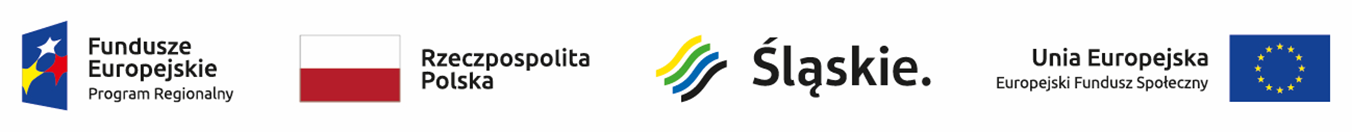 Lista projektów, które spełniły kryteria i uzyskały wymaganą liczbę punktów w ramach konkursu nr RPSL.11.02.03-IZ.01-24-340/19Poddziałanie 11.2.3 Wsparcie szkolnictwa zawodowego – konkursSubregion Południowy* Umowa zostanie podpisana pod warunkiem dostępności środkówPoz. 3-4 – rekomendowany do dofinansowania po zwiększeniu kwoty przeznaczonej na dofinansowanie projektów w konkursieLp.numer w LSITytuł projektuWnioskodawcaAdres wnioskodawcyWartość projektu DofinansowanieWynik ocenyPrzyznane punkty1WND-RPSL.11.02.03-24-055H/19Nowe perspektywy zawodoweBIELSKO-BIAŁA MIASTO NA PRAWACH POWIATUpl.Ratuszowy 1; 43-300 Bielsko-Biała3 099 008,502 944 058,07pozytywny, wybrany do dofinansowania*57,52WND-RPSL.11.02.03-24-0564/19Firma bliżej uczniaELMONTAŻ SPÓŁKA Z OGRANICZONĄ ODPOWIEDZIALNOŚCIĄul.ks. Prałata Stanisława Słonki 54; 34-300 Żywiec448 380,00425 961,00pozytywny, wybrany do dofinansowania*56,53WND-RPSL.11.02.03-24-0589/19Czas na zawodowców z Powiatu ŻywieckiegoPOWIAT ŻYWIECKIul.Krasińskiego 13; 34-300 Żywiec1 253 921,561 191 225,48pozytywny, wybrany do dofinansowania*56,54WND-RPSL.11.02.03-24-056A/19Podniesienie jakości kształcenia CKZ w Bażanowicach - Nowoczesność naszą siłąPOWIAT CIESZYŃSKIBobrecka 29; 43-400 Cieszyn569 310,00540 844,50pozytywny, wybrany do dofinansowania*52